Занятие по внеурочной деятельностиЦель:  Формируем академические (общеучебные) навыкиЗадачи: Понимание слов, обозначающих места расположения объектов/субъектов («на столе», «около дома», «на верхней полке» и так далее) Ход занятия (описание навыка жизненной компетенции)		Алгоритм1.Дыхательное упражнение«Паровоз».2.Релаксационные упражнения«Холодно-жарко», «Водопад».3.Пальчиковая гимнастика.4. Массаж лица «Воробей».5.Слава, слава Айболиту, слава, слава всем друзьям.Ход занятия:1.Дыхательное упражнение«Паровоз».Учитель предлагает сначала переводить дыхание после каждой строчки, затем через строчку и постепенно научиться говорить на выдохе.Паровоз кричит: «Ду-ду-у-у!Я иду, иду, иду!»А колеса стучат,А колеса говорят:«Так-так, так-так.Чуф-чуф, чуф-чуф.Ш-ш-ш, у-у-у!Приехали!»2.Релаксационные упражнения«Холодно-жарко»Ход игры. Вы играете на солнечной полянке. Вдруг подул холодный ветер. Вам стало холодно, вы замерзли, обхватили себя руками, голову прижали к рукам — греетесь. Согрелись, расслабились. Но вот снова подул холодный ветер.Упражнение повторить 2-3 раза подряд, хотя бы раз в день, а лучше чаще.«Водопад».Представьте себе, что вы стоите возле водопада. Чудесный день, голубое небо, тёплое солнце. Горный воздух свеж и приятен. Вам дышится легко и свободно. Но водопад наш необычен, вместо воды в нём падает мягкий, белый свет. Представьте себе, что вы стоите под этим чудесным водопадом и почувствуйте, как этот прекрасный  белый свет струится по вашей голове. Вы чувствуете, как он струится по лбу…,  голове…, шее… Белый свет течёт по вашим плечам…, помогает им стать мягкими и расслабленными… (пауза – поглаживание детей). А нежный свет течёт всё дальше по груди, по животу.… Пусть свет гладит ваши ручки, пальчики. Свет течёт и по ногам, и вы чувствуете, как он обтекает всё ваше тело. Оно становится мягким и расслабленным. Вы чувствуете себя совершенно спокойно, и с каждым вздохом вы всё сильнее расслабляетесь. А теперь потянитесь и на счёт «три» откройте глаза. Волшебный свет наполнил вас свежими силами и  энергией.3.Пальчиковая гимнастика.Раз, два, три, четыре, пять –Будем листья собирать. (Сжимают и разжимают кулачки).Листья березы, (Загибают большой палец).Листья рябины, (Загибают указательный палец).Листики тополя, (Загибают средний палец).Листья осины, (Загибают безымянный палец).Листики дуба мы соберем, (Загибают мизинец).Маме осенний букет отнесем. (Сжимают и разжимают кулачки).4. Массаж лица «Воробей».Сел на ветку воробей Обеими ладонями проводятИ качается на ней. от бровей до подбородка иРаз – два- три – четыре- пять- обратно вверх (не слишкомнадавливая)Массируют височныеНеохота улетать. впадины большимипальцами правой и левойруки, совершая вращаельныедвижения.5.Слава, слава Айболиту, слава, слава всем друзьям.Слава, слава Айболиту, слава, слава всем друзьям!ЗАНЯТИЕ ПО ТЕАТРАЛИЗОВАННОЙ ДЕЯТЕЛЬНОСТИ. 
Цель занятия:  Совершенствовать умение драматизировать сказку, выразительно передавая образы героев. Развивать социальные навыки общения.

Содержание занятия:1. Отгадывание загадок.

2. Ряжение в костюмы.

3. Драматизация сказки «Айболит и воробей».Ход занятия:Звучит музыка, и воспитатель встречает детей словами:

Чтобы вспомнить нашу сказку

И героев повстречать,

Загадаю вам загадки,

Попробуйте их отгадать!

(В загадках передаются характерные особенности персонажей.)

1.

Извивается, шипит,

Всех ужалить норовит,

Нехорошая и злая.

Отгадайте, кто такая? (Змея.)

2.

Он чирикал и скакал,

Червяков в земле искал.

Вдруг клевать он перестал,

Покачнулся и упал. (Воробей.)

3.

Пучеглазая старуха

Увидала воробья.

Ей жалко его очень стало —

Не помочь ему нельзя. (Лягушка.)

4.

Колючий серенький зверек

Больного увидал.

Оставил все дела свои

И помощь оказал. (Еж.)

5.

Как прекрасно, что всегда

Могут выручить друзья,

Фонарик ярче зажигает,

Друзьям дорогу освещает. (Светлячок.)

6.

Добрый, седой,

Лечит зверей.

Кто, вы догадались?

Ответьте скорей! (Доктор Айболит.)

В ходе отгадывания загадок дети, по просьбе педагога, объясняют, по каким признакам они узнали героя.

Затем воспитатель предлагает детям, по желанию, любую карточку (карточки по количеству детей, причем часть из них с изображением персонажей, а остальные пустые), объясняя, что карточки говорят о том, какую роль будет исполнять каждый. Пустые карточки будут обозначать зрите лей.

Далее педагог вносит элементы костюмов змеи, воробья, ежа, лягушки, светлячка, Айболита. Дети надевают их. Все вместе определяют игровое пространство, затем драматизируют сказку «Айболит и воробей». После драматизации артисты и зрители меняются местами.По окончании драматизации педагог поощряет детей за индивидуальность в исполнении образов, артистизм. Завершая занятие, акцентирует, почему воробей стал здоровым, побуждает детей высказать свои суждения.

Звучит музыка, и педагог заканчивает встречу словами:

Не бросай друзей своих,

Будь за них в ответе.

Не давай в обиду их

Ни за что на свете!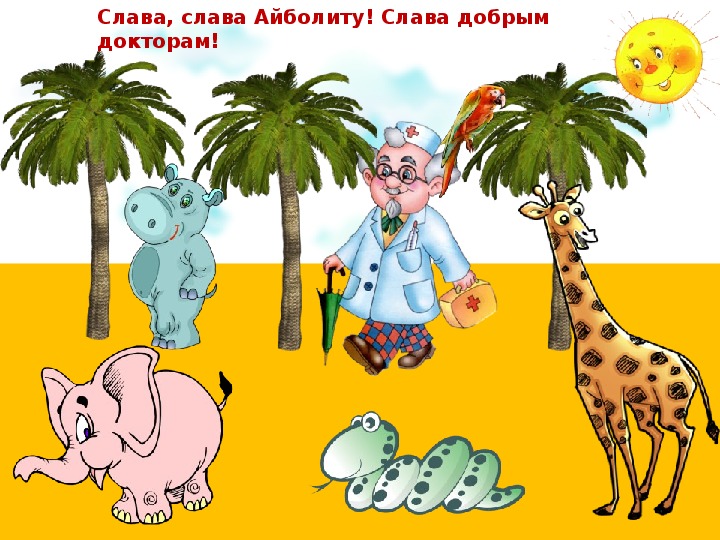 